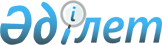 О внесении изменений и дополнений в приказ Министра сельского хозяйства Республики Казахстан от 14 октября 2015 года № 18-05/928 "Об утверждении Правил проведения работ по зарыблению водоемов, рыбохозяйственной мелиорации водных объектов"Приказ Министра экологии и природных ресурсов Республики Казахстан от 17 января 2023 года № 8. Зарегистрирован в Министерстве юстиции Республики Казахстан 20 января 2023 года № 31728
      Примечание ИЗПИ!
      Порядок введения в действие см. п. 4.
      ПРИКАЗЫВАЮ:
      1. Внести в приказ Министра сельского хозяйства Республики Казахстан от 14 октября 2015 года № 18-05/928 "Об утверждении Правил проведения работ по зарыблению водоемов, рыбохозяйственной мелиорации водных объектов" (зарегистрирован в Реестре государственной регистрации нормативных правовых актов за № 12267) следующие изменения и дополнения:
      в Правилах проведения работ по зарыблению водоемов, рыбохозяйственной мелиорации водных объектов, утвержденных указанным приказом:
      пункт 5 исключить;
      дополнить пунктами 8-1 и 8-2 следующего содержания:
      "8-1. Работы по зарыблению водоемов, проводимые пользователями животного мира принимаются территориальным подразделением на основании информации (далее – информация), договора купли-продаже и платежных документов (в случае приобретения (покупки) рыбопосадочного материала), а также фото- и видео материалов с фиксацией загрузки для транспортировки к месту зарыбления и выпуска рыбопосадочного материала в водоемы.
      В информации указываются сведения о видовом и возрастном составе, объемах (количество) и средней навеске рыбопосадочного материала, месте и сроках проведения работ по зарыблению водоемов, вид транспорта (с указанием государственного номера).
      Пользователи животным миром обеспечивают фото- и видео фиксацию загрузки и выпуска рыбопосадочного материала в водоемы в формате не ниже 2MP/1080Р (1920х1080 пикселей) с отображением текущей даты и времени.
      В процессе видеосъемки, в режиме реального времени озвучиваются и записываются сведения, указанные в настоящем пункте, процедура подсчета рыбопосадочного материала при загрузке и выпуска рыбопосадочного материала в водоемы.
      Видеосъемка производится от начала и до конца процедуры загрузки для транспортировки рыбопосадочного материала к месту зарыбления и его выпуска в водоемы. Видеосъемка загрузки и выпуска рыбопосадочного материала в водоемы производится по отдельности.
      Видеосъемка транспортировки к местам зарыбления не испольуется.
      8-2. Пользователи животным миром после завершения работ по зарыблению водоемов в течение пяти рабочих дней направляют в территориальное подразделение документы и материалы, указанные в настоящем пункте.";
      пункт 9 изложить в следующей редакции:
      "9. Работы по зарыблению водоемов, проводимые субъектами, принимаются комиссией, создаваемой территориальным подразделением в соответствии с пунктом 8 настоящих Правил.";
      пункт 10 изложить в следующей редакции:
      "10. Государственные предприятия, физические и юридические лица, субъекты информируют территориальное подразделение (и) или местный исполнительный орган о предстоящих работах по зарыблению водоемов в течение двух рабочих дней до их начала.
      Территориальное подразделение и (или) местный исполнительный орган со дня получения информации от государственных предприятий, физических и юридических лиц, субъектов информирует членов комиссии о предстоящих работах по зарыблению водоемов.
      Представители территориальных подразделений участвуют в процессах подсчета рыбопосадочного материала при загрузке и выпуске в водоемы.";
      пункт 13 изложить в следующей редакции:
      "13. Предприятия, физические и (или) юридические лица, субъекты после завершения работ по зарыблению водоемов в течение трех рабочих дней представляет сводный акт в ведомство уполномоченного органа или местный исполнительный орган с приложением на электронном носителе фото- и видео материалов проведения работ по зарыблению водоемов.";
      пункт 18 исключить;
      пункт 20 изложить в следующей редакции:
      "20. Акты о завершении работ по рыбохозяйственной мелиорации водных объектов в течение пятнадцати рабочих дней предоставляют в территориальное подразделение с приложением на электронном носителе фото- и видео материалов проведения работ по рыбохозяйственной мелиорации водных объектов.";
      Акт зарыбления водоемов, утвержденный указанным приказом, изложить в новой редакции, согласно приложению к настоящему приказу.
      2. Комитету рыбного хозяйства Министерства экологии и природных ресурсов Республики Казахстан в установленном законодательством порядке обеспечить:
      1) государственную регистрацию настоящего приказа в Министерстве юстиции Республики Казахстан;
      2) размещение настоящего приказа на интернет-ресурсе Министерства экологии и природных ресурсов Республики Казахстан после его официального опубликования.
      3. Контроль за исполнением настоящего приказа возложить на курирующего вице-министра экологии и природных ресурсов Республики Казахстан.
      4. Настоящий приказ вводится в действие по истечении шестидесяти календарных дней после дня его первого официального опубликования.                                Акт зарыбления водоемов
      Настоящий акт составлен "__" ___________ 20 ___ года
      Наименование предприятия, физического и (или) юридического лица, субъекта,проводившего работы по зарыблению водоемов__________________________________________________________________________________________________________________________________________Зарыбление водоемов проведено в целях_______________________________________________________________________________________________________(выполнение государственного заказа, компенсации вреда и других целях)
      Место выпуска рыбопосадочного материала (наименование водоема с указаниемрайона и области расположения) ____________________________________________________________________________________________________________
      Видовой и возрастной состав рыбопосадочного материала, выпущенный в водоем________________________________________________________________________________________________________________________________________
      Количество и средняя штучная масса рыбопосадочного материала, выпущенногов водоем________________________________________________________________________________________________________________________________________
      Состояние рыбопосадочного материала ________________________________________________________________________________________________
      Другие сведения о проведении работ по зарыблению водоемов (способ и маршрутдоставки, время начала и завершения зарыбления, температура воды, температура воздуха,отход рыбопосадочного материала при доставке)____________________________________________________________________
      Акт подписали:
					© 2012. РГП на ПХВ «Институт законодательства и правовой информации Республики Казахстан» Министерства юстиции Республики Казахстан
				
      Министр экологии иприродных ресурсовРеспублики Казахстан 

З. Сулейменова
Приложение к приказу
Министр экологии и
природных ресурсов
Республики Казахстан
от 17 января 2023 года № 8Приложение 2 
к приказу Министра 
сельского хозяйства 
Республики Казахстан 
от 14 октября 2015 года № 18-05/928Форма
_________________Должность
_____________________Фамилия, имя, отчество(при его наличии)
____________________________подпись, место печати(за исключением лиц, являющихся субъектами частного предпринимательства)
_________________Должность
_____________________Фамилия, имя, отчество(при его наличии)
____________________________подпись, место печати(за исключением лиц, являющихся субъектами частного предпринимательства)
_________________Должность
_____________________Фамилия, имя, отчество(при его наличии)
____________________________подпись, место печати(за исключением лиц, являющихся субъектами частного предпринимательства)
_________________Должность
_____________________Фамилия, имя, отчество(при его наличии)
____________________________подпись, место печати(за исключением лиц, являющихся субъектами частного предпринимательства)